О  МУНИЦИПАЛЬНОЙ  ПРОГРАММЕ"БЛАГОУСТРОЙСТВО ТЕРРИТОРИИ СЕЛЬСКОГО ПОСЕЛЕНИЯ ВЕРХНЕЯУШЕВСКИЙ СЕЛЬСОВЕТ МУНИЦИПАЛЬНОГО РАЙОНА ФЕДОРОВСКИЙ РАЙОН РЕСПУБЛИКИ БАШКОРТОСТАН  на 2015-2017 года.В соответствии с Федеральным законом от 06.10.2003 № 131-ФЗ «Об общих принципах организации местного самоуправления в Российской Федерации», Постановляю:1. Утвердить муниципальную Программу "Благоустройство территории сельского поселения Верхнеяушевский сельсовет муниципального района Федоровский район Республики Башкортостан» согласно приложению.       2. Установить, что в ходе реализации муниципальной Программы «Благоустройство территории сельского поселения Верхнеяушевский сельсовет муниципального района Федоровский район Республики Башкортостан» ежегодной корректировке подлежат мероприятия и объемы их финансирования с учетом возможностей средств местного бюджета.        3.    Настоящее постановление  вступает в силу с 1 января 2015 года.     4.    Контроль за выполнением постановления оставляю за собой.Глава сельского поселения:                          Р.А.Дашкин                          Приложениек постановлениюот 30 октября 2014 г. № 21МУНИЦИПАЛЬНАЯ ПРОГРАММА"БЛАГОУСТРОЙСТВО ТЕРРИТОРИИ СЕЛЬСКОГО ПОСЕЛЕНИЯ ВЕРХНЕЯУШЕВСКИЙ СЕЛЬСОВЕТ МУНИЦИПАЛЬНОГО РАЙОНА ФЕДОРОВСКИЙ РАЙОН РЕСПУБЛИКИ БАШКОРТОСТАН "на 2015-2017годаПаспорт муниципальной программы"Благоустройство территории сельского поселения  Верхнеяушевский сельсовет муниципального района Федоровский район Республики Башкортостан»Раздел 1. СОДЕРЖАНИЕ ПРОБЛЕМЫ И ОБОСНОВАНИЕНЕОБХОДИМОСТИ ЕЕ РЕШЕНИЯ ПРОГРАММНЫМИ МЕТОДАМИ       Природно-климатические условия сельского поселения Верхнеяушевский сельсовет муниципального района Федоровский район Республики Башкортостан(далее – сельское поселение), его географическое положение и рельеф создают относительно благоприятные предпосылки для проведения работ по благоустройству территорий, развитию инженерной инфраструктуры населенных пунктов.      В настоящее время население поселения составляет  530 чел.       В последние годы в поселении проводилась целенаправленная работа по благоустройству и социальному развитию населенных пунктов.      В то же время в вопросах благоустройства территории поселения имеется ряд проблем.       Благоустройство некоторых населенных пунктов поселения не отвечает современным требованиям.        Большие нарекания вызывают благоустройство и санитарное содержание дворовых территорий. По-прежнему серьезную озабоченность вызывают состояние сбора, утилизации и захоронения бытовых и промышленных отходов, освещение улиц поселения. В настоящее время уличное освещение составляет 60% от необходимого, для восстановления освещения требуется дополнительное финансирование.        Для решения данной проблемы требуется участие и взаимодействие органов местного самоуправления с привлечением населения, предприятий и организаций, наличия финансирования с привлечением источников всех уровней.        Работы по благоустройству населенных пунктов поселения не приобрели пока комплексного, постоянного характера, не переросли в полной мере в плоскость конкретных практических действий. До настоящего времени не налажена должным образом работа специализированных предприятий, медленно внедряется практика благоустройства территорий на основе договорных отношений с организациями различных форм собственности и гражданами.         Несмотря на предпринимаемые меры, появляются несанкционированные свалки мусора и бытовых отходов, отдельные домовладения не ухожены. Присутствие бесхозных домовладений мешает полному эстетическому комфорту населенных пунктов.Эстетический вид и жизнеспособность родников и рек тоже требует определенного внимания. Без планомерных вложений эту проблему тоже нельзя разрешить. Все  эти проблемы не могут быть решены в пределах одного финансового года, поскольку требуют значительных бюджетных расходов, для их решения требуется участие не только органов местного самоуправления, но и органов государственной власти.   Для решения проблем по благоустройству населенных пунктов поселения необходимо использовать программно-целевой метод. Комплексное решение проблемы окажет положительный эффект на санитарно-эпидемиологическую обстановку, предотвратит угрозу жизни и безопасности граждан, будет способствовать повышению уровня их комфортного проживания.   Конкретная деятельность по выходу из сложившейся ситуации, связанная с планированием и организацией работ по вопросам улучшения благоустройства, санитарного состояния населенных пунктов поселения, создания комфортных условий проживания населения, по мобилизации финансовых и организационных ресурсов, должна осуществляться в соответствии с настоящей Программой.Раздел 2. ОСНОВНЫЕ ЦЕЛИ И ЗАДАЧИ, СРОКИ И ЭТАПЫРЕАЛИЗАЦИИ, ЦЕЛЕВЫЕ ИНДИКАТОРЫ И ПОКАЗАТЕЛИ ПРОГРАММЫ2.1Анализ существующего положения в комплексном благоустройстве населенных пунктов    Для определения комплекса проблем, подлежащих программному решению, проведен анализ существующего положения в комплексном благоустройстве поселения. Анализ проведен по трем показателям, по результатам исследования которых сформулированы цели, задачи и направления деятельности при осуществлении программы.2.2 Координация деятельности предприятий, организаций и учреждений, занимающихся благоустройством  населенных пунктов   В настоящее время отсутствуют предприятия, организации, учреждения, занимающиеся комплексным благоустройством на территории сельского поселения. В связи с этим требуется привлечение специализированных организаций для решения существующих проблем.    Одной из задач и является необходимость координировать взаимодействие между предприятиями, организациями и учреждениями при решении вопросов ремонта коммуникаций и объектов благоустройства населенных пунктов.2.3 . Анализ качественного состояния элементов благоустройства 2.3.1.Озеленение    Существующие участки зеленых насаждений общего пользования и растений имеют  неудовлетворительное состояние: недостаточно благоустроены, нуждаются в постоянном уходе, не имеют поливочного водопровода, эксплуатация их бесконтрольна. Необходим систематический уход за существующими насаждениями: вырезка поросли, уборка аварийных и старых деревьев, декоративная обрезка, подсадка саженцев, разбивка клумб. Причин такого положения много и, прежде всего, в  отсутствии штата рабочих по благоустройству, недостаточном участии в этой работе жителей муниципального образования, учащихся, трудящихся предприятий, недостаточности средств, определяемых ежегодно бюджетом поселения.Для решения этой проблемы необходимо, чтобы работы по озеленению выполнялись специалистами, по плану, в соответствии с требованиями стандартов. Кроме того, действия участников, принимающих участие в решении данной проблемы,  должны быть согласованы между собой. 2.3.2. Наружное освещение.Сетью наружного освещения не достаточно оснащена вся территория поселения: на некоторых улицах необходимо произвести модернизацию уличного освещения начиная с подведения 5го провода. Таким образом, проблема заключается в восстановлении имеющегося освещения, его реконструкции и строительстве нового на улицах деревень сельского поселения.2.3.3. Благоустройство в жилых кварталахБлагоустройство в жилых кварталах включает в себя ремонт и замену старых изгородей, покраску и побелку фасадов домов и зданий учреждений озеленение (вырубка старых деревьев и посадка молодняка), обустройство детских игровых площадок. Благоустройством занимается администрация сельского поселения.2.2.4. Благоустройство родников и берегов рек, протекающих через населенные пункты.В сложившемся положении необходимо продолжать комплексное благоустройство в поселении. 2.4. Привлечение жителей к участию в решении проблем благоустройства населенных пунктов    Одной из проблем благоустройства населенных пунктов является негативное отношение жителей к благоустройству: создаются несанкционированные свалки мусора (вплоть до складирования на придомовых территориях), неаккуратное складирование ТБО на свалке, несвоевременный ремонт и замена изгородей. Мешают созданию эстетического вида нежилые дома, хозяева которых живут в других местах, а приводить в порядок данное жилье отказываются.Анализ показывает, что проблема заключается в низком уровне культуры поведения жителей населенных пунктов  на улицах и во дворах, небрежном отношении к элементам благоустройства.   В течение 2015 - 2017 годов необходимо организовать и провести:- смотры-конкурсы, направленные на благоустройство сельского поселения: «За лучшее проведение работ по благоустройству, санитарному и гигиеническому содержанию прилегающих территорий», «Лучший двор», «Лучшая улица» с привлечением предприятий, организаций и учреждений;- различные конкурсы, направленные на озеленение дворов, придомовой территории. Проведение данных конкурсов призвано повышать культуру поведения жителей, прививать бережное отношение к элементам благоустройства, привлекать жителей к участию в  работах по благоустройству, санитарному и гигиеническому содержанию прилегающих территорий.Данная Программа направлена на повышение уровня комплексного благоустройства территорий населенных пунктов сельского поселения:- совершенствование системы комплексного благоустройства, эстетического вида поселения, создание гармоничной архитектурно-ландшафтной среды;- повышение уровня внешнего благоустройства и санитарного содержания населенных пунктов сельского поселения;- активизации работ по благоустройству территории поселения в границах населенных пунктов, строительству и реконструкции систем наружного освещения улиц населенных пунктов;- развитие и поддержка инициатив жителей населенных пунктов по благоустройству и санитарной очистке придомовых территорий;- повышение общего уровня благоустройства поселения;- организация взаимодействия между предприятиями, организациями и учреждениями при решении вопросов благоустройства территории поселения;- приведение в качественное состояние элементов благоустройства;- привлечение жителей к участию в решении проблем благоустройства;- восстановление и благоустройство родников и колодцев, очистка  берегов рек, восстановление конструкции перехода через реки.- оздоровление санитарной экологической обстановки в поселении и на свободных территориях, ликвидация свалок бытового мусора;- оздоровление санитарной экологической обстановки в местах санкционированного размещения ТБО, выполнить зачистки, обваловать, оградить, обустроить подъездные пути; - вовлечение жителей поселения в систему экологического образования через развитие навыков рационального природопользования, внедрения передовых методов обращения с отходами.Раздел 3. СИСТЕМА ПРОГРАММНЫХ МЕРОПРИЯТИЙ,  РЕСУРСНОЕОБЕСПЕЧЕНИЕ, ПЕРЕЧЕНЬ МЕРОПРИЯТИЙ С РАЗБИВКОЙ ПО ГОДАМ,ИСТОЧНИКАМ ФИНАНСИРОВАНИЯ ПРОГРАММЫ   Основой Программы является система взаимоувязанных мероприятий, согласованных по ресурсам, исполнителям и срокам осуществления:3.1. Мероприятия по совершенствованию систем освещения населенных пунктов сельского поселения.   Предусматривается комплекс работ по восстановлению до нормативного уровня освещенности населенных пунктов сельского поселения с применением прогрессивных энергосберегающих технологий и материалов.3.2. Мероприятия по благоустройству мест санкционированного размещения твердых бытовых отходов населенных пунктов сельского поселения.Предусматривается комплекс работ по приведению в нормативное состояние мест размещения твердых бытовых отходов.3.3. Проведение конкурсов на звание "Самый благоустроенный населенный пункт сельского поселения", который позволит выявить и распространить передовой опыт организаций сферы жилищно-коммунального хозяйства, а также органа местного самоуправления по вопросам благоустройства и санитарной очистки населенных пунктов.     Основной целью проведения данного конкурса является развитие, поддержка и создание благоприятных условий для объединения усилий жителей, участвующих в работе по благоустройству, содержанию подъездов, придомовой территории.3.4.  Мероприятия по  восстановлению и благоустройству водоисточников.Предусматривает очистку  родников и колодцев и их территорий, обустройство малых архитектурных форм, огорождений; очистка  берегов рек, восстановление конструкций перехода через реки.4. Ресурсное обеспечение Программы   Финансирование мероприятий, предусмотренных разделом 3, при наличии разработанных и принятых программ благоустройства населенных пунктов, а также решений о выделении средств местного бюджета на финансирование мероприятий по благоустройству населенных пунктовОБЪЕМЫ ФИНАНСИРОВАНИЯ ПРОГРАММЫ ПО ГОДАМТаблица N 12015 год2016год2017годРаздел 4. НОРМАТИВНОЕ ОБЕСПЕЧЕНИЕ	Нормативное обеспечение не требуется.Раздел 5. МЕХАНИЗМ  РЕАЛИЗАЦИИ, ОРГАНИЗАЦИЯ УПРАВЛЕНИЯИ КОНТРОЛЬ ЗА ХОДОМ РЕАЛИЗАЦИИ ПРОГРАММЫУправление реализацией Программы осуществляет муниципальный заказчик Программы - Администрация сельского поселения Верхнеяушевский сельсовет муниципального района Федоровский район Республики Башкортостан.Муниципальный Заказчик Программы несет ответственность за реализацию Программы, уточняет сроки реализации мероприятий Программы и объемы их финансирования.Муниципальным Заказчиком Программы выполняются следующие основные задачи:- экономический анализ эффективности программных проектов и мероприятий Программы;- подготовка предложений по составлению плана инвестиционных и текущих расходов на очередной период;- корректировка плана реализации Программы по источникам и объемам финансирования и по перечню предлагаемых к реализации задач Программы по результатам принятия областного и местного бюджетов и уточнения возможных объемов финансирования из других источников;- мониторинг выполнения показателей Программы и сбора оперативной отчетной информации, подготовки и представления в установленном порядке отчетов о ходе реализации Программы.Мероприятия Программы реализуются посредством заключения муниципальных контрактов между Муниципальным заказчиком Программы и исполнителями Программы.Распределение объемов финансирования, указанных в приложении N 1 к настоящей Программе, по объектам капитального ремонта дорог, улично-дорожной сети и сооружений на них осуществляется Муниципальным заказчиком Программы.Контроль за реализацией Программы осуществляется Администрацией сельского поселения  Верхнеяушевский сельсовет муниципального района Федоровский район Республики Башкортостан .Исполнитель Программы - Администрация сельского поселения Верхнеяушевский сельсовет муниципального района Федоровский район Республики Башкортостан»:- ежеквартально собирает информацию об исполнении каждого мероприятия Программы и общем объеме фактически произведенных расходов всего по мероприятиям Программы и, в том числе, по источникам финансирования;- осуществляет обобщение и подготовку информации о ходе реализации мероприятий Программы;Раздел 6. ОЦЕНКА ЭФФЕКТИВНОСТИ ПРОГРАММЫ   Прогнозируемые конечные результаты реализации Программы предусматривают повышение уровня благоустройства населенных пунктов поселения, улучшение санитарного содержания территорий, экологической безопасности населенных пунктов.   В результате реализации программы ожидается создание условий, обеспечивающих комфортные условия для работы и отдыха населения на территории сельского поселения.   Будет скоординирована деятельность предприятий, обеспечивающих благоустройство населенных пунктов и предприятий, имеющих на балансе инженерные сети, что позволит исключить случаи раскопки инженерных сетей на вновь отремонтированных объектах благоустройства и восстановление благоустройства после проведения земляных работ.Эффективность программы оценивается по следующим показателям:- процент соответствия объектов внешнего благоустройства (озеленения, наружного освещения) ГОСТу;- процент привлечения населения  муниципального образования к работам по благоустройству;- процент привлечения предприятий и организаций поселения к работам по благоустройству;- уровень взаимодействия предприятий, обеспечивающих благоустройство поселения и предприятий – владельцев инженерных сетей;- уровень благоустроенности муниципального образования (обеспеченность поселения  сетями наружного освещения, зелеными насаждениями, водоисточниками).В результате реализации Программы ожидается:- улучшение экологической обстановки и создание среды, комфортной для проживания жителей поселения;- совершенствование эстетического состояния  территории поселения;- создание условий для благоприятного существования родников, колодцев и рек;- предотвращение сокращения зелёных насаждений .К количественным показателям реализации Программы относятся:-увеличение количества высаживаемых деревьев;-увеличение площади цветочного оформления;- увеличение количества благоустроенных водоисточников и малых архитектурных сооружений, в том числе пешеходных переходов через реки.Приложение 1 к муниципальной программе «Благоустройство территории сельского поселения Верхнеяушевский сельсовет» на 2015-2017года.Система программных мероприятий      Башҡортостан  РеспубликаһыФедоровка районымуниципаль районыныңҮрғе Яуыш ауыл советыауыл биләмәһехакимиәте80Федоровка  районы,Үрғе Яуыш ауылыЙәштәрурамы1тел46-43ИНН 0247002530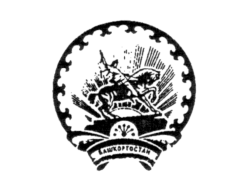 Администрация сельского поселенияВерхнеяушевский сельсоветмуниципального районаФедоровский районРеспублики Башкортостан80Федоровский районс.Верхнеяушево, ул Молодёжная1тел46-43ИНН 0247002530КАРАРПОСТАНОВЛЕНИЕ30 октябрь 2014 й.          № 2130 октября  2014 г.Наименование ПрограммыМуниципальная программа "Благоустройство территории сельского поселения Верхнеяушевский сельсовет муниципального района Федоровский район Республики Башкортостан» на 2015-2017года. (далее - Программа)Основание для разработки программыФедеральный закон от 06.10.2003 N 131-ФЗ «Об общих принципах организации местного самоуправления в Российской Федерации», Устав сельского поселения Верхнеяушевский сельсовет муниципального района Федоровский район Республики Башкортостан Муниципальный  заказчик ПрограммыАдминистрация сельского поселения Верхнеяушевский сельсовет муниципального района Федоровский район Республики БашкортостанРазработчик ПрограммыАдминистрация сельского поселения Верхнеяушевский сельсовет муниципального района Федоровский район Республики Башкортостан Исполнители 
мероприятий 
Программы:
Администрация сельского поселения Верхнеяушевский сельсовет муниципального района Федоровский район Республики БашкортостанОсновные цели ПрограммыСовершенствование системы комплексного благоустройства сельского поселения Верхнеяушевский сельсовет муниципального района Федоровский район Республики Башкортостан.Повышение уровня внешнего благоустройства и
санитарного содержания населенных пунктов сельского поселения Верхнеяушевский сельсовет муниципального района Федоровский район Республики БашкортостанСовершенствование эстетического вида сельского поселения Верхнеяушевский сельсовет муниципального района Федоровский район Республики Башкортостан, создание гармоничной архитектурно-ландшафтной среды.Активизации работ по благоустройству территории поселения в границах населенных пунктов, строительству и реконструкции систем наружного освещения улиц населенных пунктов.Развитие и поддержка инициатив жителей населенных пунктов по благоустройству санитарной очистке придомовых территорий.Повышение общего  уровня благоустройства поселения.Основные задачи Программы-организация взаимодействия между предприятиями, организациями и учреждениями при решении вопросов благоустройства территории поселения;-приведение в качественное состояние элементов благоустройства;-привлечение жителей к участию в решении проблем благоустройства;- восстановление и реконструкция уличного освещения, установка светильников в населенных пунктах;- оздоровление санитарной экологической обстановки в поселении и на свободных территориях, ликвидация свалок бытового мусора;- оздоровление санитарной экологической обстановки в местах санкционированного размещения ТБО, выполнить зачистки, обваловать, оградить, обустроить подъездные пути;- вовлечение жителей поселения в систему экологического образования через развитие навыков рационального природопользования, внедрения передовых методов обращения с отходами.Сроки реализации Программы2015 – 2017 годыСтруктура Программы  - паспорт муниципальной Программы "Благоустройство территории сельского поселения  Верхнеяушевский сельсовет муниципального района Федоровский район Республики Башкортостан» на 2015-2017года.Раздел 1. Содержание проблемы и обоснование          необходимости ее решения программными методами.Раздел 2. Основные цели и задачи, сроки и этапы реализации, целевые индикаторы и показатели Программы.Раздел 3. Система программных мероприятий,ресурсное обеспечение, перечень мероприятий с разбивкой по годам, источникам финансирования Программы.Раздел 4. Нормативное обеспечениеРаздел 5. Механизм реализации, организация                           управления и контроль за ходом реализации                             Программы.Раздел 6. Оценка эффективности ПрограммыПриложение 1: Система программных мероприятийПрограмма не содержит подпрограмм.Объемы и источники финансирования ПрограммыОбщий объем финансирования Программы составляет:2015год  505 тыс.руб. в том числе:средства местного бюджета –  5 тыс. рублей2016год  - 500  тыс.руб в том числе:средства местного бюджета –      тыс. рублей2017 год  -  500 тыс.руб в том числе:средства местного бюджета ––   тыс. рублейОжидаемые конечные результаты реализации Программы-Единое управление комплексным благоустройством муниципального образования.-Определение перспективы улучшения благоустройства муниципального образования -Создание условий для работы и отдыха жителей поселения.-Улучшение состояния территорий муниципального образования. - Привитие жителям муниципального образования любви и уважения к своей деревне, к соблюдению чистоты и порядка на территории муниципального образования. - Улучшение экологической обстановки и создание среды, комфортной для проживания жителей поселения.- Совершенствование эстетического состояния территории. -Предотвращение сокращения источников воды и предупреждение разрушения берегов и русел рек. -Увеличение количества высаживаемых деревьев и благоустроенных придорожных площадей. - Благоустроенность населенных пунктов поселения.Система организации контроля за исполнением ПрограммыКонтроль за ходом реализации Программы осуществляет Администрация сельского поселения Верхнеяушевский сельсовет муниципального района Федоровский район Республики Башкортостан№Наименование направлений    
использования средств ПрограммыБюджетРБ/бюджетМРБюджет поселенияитого1Текущее содержание и обслуживание наружных сетей уличного освещения территории поселения35 тыс.руб35 тыс.руб2.Озеленение населенных пунктов поселения3.Организация и содержание мест захоронений4.Прочие мероприятия по благоустройству470 тыс. руб470 тыс. рубИТОГО№Наименование направлений    
использования средств ПрограммыБюджетРБ/бюджетМРБюджет поселенияитого1Текущее содержание и обслуживание наружных сетей уличного освещения территории поселения40 тыс.руб40 тыс.руб2.Озеленение населенных пунктов поселения3.Организация и содержание мест захоронений4.Прочие мероприятия по благоустройству460 тыс. руб460 тыс. рубИТОГО№Наименование направлений    
использования средств ПрограммыБюджетРБ/бюджетМРБюджет поселенияитого1Текущее содержание и обслуживание наружных сетей уличного освещения территории поселения45 тыс.руб45 тыс.руб2.Озеленение населенных пунктов поселения3.Организация и содержание мест захоронений4.Прочие мероприятия по благоустройству 455 тыс. руб455 тыс. рубИТОГО1505 №МероприятияОтветственный исполнитель и соисполнительЦель мероприятияСроки  исполнения(годы) Источник финансирования.Общая сумма, тыс.рубСумма по годам, тыс. рубСумма по годам, тыс. рубСумма по годам, тыс. рубСумма по годам, тыс. рубСумма по годам, тыс. руб№МероприятияОтветственный исполнитель и соисполнительЦель мероприятияСроки  исполнения(годы) Источник финансирования.Общая сумма, тыс.руб201520152016201720171234567         8   9   9   910 1Проведение совещаний с руководителями предприятий, организаций, индивидуальных предпринимателей по согласованию действий и последовательности мероприятий в случае выявления выжигания сухой растительности.Администрация сельского поселения   Не допущение возникновения и степных пожаров на территории поселения, привлечение общественности.2015-2017Без финансовых затратБез финансовых затратБез финансовых затратБез финансовых затратБез финансовых затратБез финансовых затратБез финансовых затрат2Выявление лиц, осуществляющих выжигание сухой растительности и привлечение их к административной ответственности. Проведение рейдов по территории сельского поселения Администрация сельского поселения   Не допущение возникновения лесных пожаров на территории поселения, привлечение общественности.2015-2017Без финансовых затратБез финансовых затратБез финансовых затратБез финансовых затратБез финансовых затратБез финансовых затратБез финансовых затрат3Уборка берегов рек, водоемов   Администрация сельского поселения   Улучшения состояния водных объектов2015-2017Местный бюджет 4Обустройство изгородейАдминистрация сельского поселения   Благоустройство территорий поселения2015-2017Местный бюджет  5Изготовление и установка малых архитектурных форм  и пешеходных переходов через рекиАдминистрация сельского поселения   Улучшения состояния водных объектов2015-2017Местный бюджет  6Ликвидация и рекультивация несанкционированных свалокАдминистрация сельского поселения   Благоустройство территорий поселения2015-2017Местный бюджет7Содержание и уход за кладбищамиАдминистрация сельского поселения   Благоустройство мест захоронений2015-2017Местный бюджет8Проведение сходов граждан по организации сбора и вывоза ТБО Администрация сельского поселения Информирование населения 2015-2017Без финансовых затратБез финансовых затратБез финансовых затратБез финансовых затратБез финансовых затрат9Изготовление и установка аншлагов информационных стендов, связанных с охраной окружающей среды.Администрация сельского поселения   Информирование населения2015-2017Местный бюджет10 Приобретение парковых клумб, контейнеров для ТБОАдминистрация сельского поселения   Благоустройство территории поселения 2015-2017Местный бюджет11Обработка территорий поселения от клещейАдминистрация сельского поселения   Санитарная очистка территорий 2015-2017Местный бюджет 12 Уборка территории поселения от сорной растительности и карантинных растений      Администрация сельского поселения   Предприятия поселения, населениеСанитарная очистка территорий2015-2017Местный бюджет500013Озеленение (приобретение и высадка деревьев и кустарников, устройство клумб, разбивка аллей)  Администрация сельского поселения   Улучшение состояния зеленого фонда 2015-20172015-2017Местный бюджетМестный бюджетМестный бюджет14  Проведение санитарной рубки сухих деревьев и кустарниковАдминистрация сельского поселения   Улучшение состояния зеленого фонда 2015-20172015-2017Местный бюджетМестный бюджетМестный бюджет15Экологическое просвещение и формирование экологической культуры. Обеспечение информацией о   
состоянии окружающей
среды               Администрация сельского поселения   Формирование экологической культуры населения 2015-2017гБез финансовых затратБез финансовых затратБез финансовых затратБез финансовых затратБез финансовых затратБез финансовых затратБез финансовых затратБез финансовых затратБез финансовых затратБез финансовых затратБез финансовых затратБез финансовых затратБез финансовых затрат16Участие в районных экологических слетах.Школьники поселения Формированиеэкологической культуры и активной жизненной позиции по отношению к глобальным экологическим проблемам стоящим перед человечеством 2015-2017гБез финансовых затратБез финансовых затратБез финансовых затратБез финансовых затратБез финансовых затратБез финансовых затратБез финансовых затратБез финансовых затратБез финансовых затратБез финансовых затратБез финансовых затратБез финансовых затратБез финансовых затрат17 Изготовление полиграфической продукции (буклеты) по природоохранной тематике       Администрация сельского поселения   Формированиеэкологической культуры населения2015-2017гМестный бюджет Местный бюджет Проведение смотров-конкурсов, направленных на благоустройство сельского поселения: «За лучшее проведение работ по благоустройству, санитарному и гигиеническому содержанию прилегающих территорий», «Лучший двор», «Лучшая улица» .Администрация сельского поселения   Формированиеэкологической культуры населения2015-2017гМестный бюджет Местный бюджет 18Текущее содержание и обслуживание наружных сетей уличного освещения территории поселенияАдминистрация сельского поселения   2015-2017гМестный бюджетМестный бюджет19Участие в природоохранной деятельности:операция «Живи родник» (расчистка родников); участие в посадке зелёных насаждений (деревьев, кустарников, цветов и т.д.) в поселках;
- участие в создании живых памятников в честь погибших воинов в виде садов, аллей, скверов.Участие в природоохранной деятельностиНаселение  сельского поселения    Формированиеэкологической культуры населения2015-2017гБез финансовых затратБез финансовых затратБез финансовых затратБез финансовых затратБез финансовых затратБез финансовых затратБез финансовых затратБез финансовых затратБез финансовых затратБез финансовых затратБез финансовых затратБез финансовых затратБез финансовых затрат20Организация и проведение экологических акцийАдминистрация сельского поселения    Формирование экологической культуры  детей и молодежи, привлечение общественности к проблеме загрязнения окружающей средыапрель-октябрь 2015-2017гБез финансовых затратБез финансовых затратБез финансовых затратБез финансовых затратБез финансовых затратБез финансовых затратБез финансовых затратБез финансовых затратБез финансовых затратБез финансовых затратБез финансовых затратБез финансовых затратБез финансовых затратВСЕГО по программеВСЕГО по программеВСЕГО по программеВСЕГО по программеВСЕГО по программе